Republic of the Philippines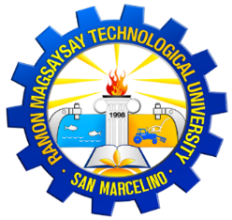 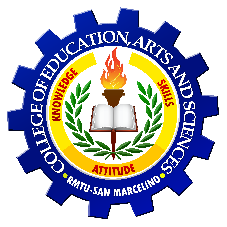 RAMON MAGSAYSAY TECHNOLOGICAL UNIVERSITYSan Marcelino CampusSan Marcelino, ZambalesCOLLEGE OF EDUCATION, ARTS AND SCIENCESNAME OF STUDENT								FLA #6BSED II Biological Science							Major 4 (Zoology)CONSERVATION CATEGORIES OF ANIMALSPhylumDescriptionRepresentative AnimalsExtinct (EX)Extinct in the Wild (EW)Critically Endangered (CR)Endangered (EN)Vulnerable (VU)Conservation Dependent (CD)Near Threatened (NT)Least Concern (LC)Data Deficient (DD)Not Evaluated (NE)